Квест-игра «Пазл – формула профессии» (для учащихся 5-7 классов)Цель: создание условий для ознакомления учащихся 5-7 классов с формулой выбора профессии.Задачи:развивать коммуникативные, личностные УУД, устанавливать эмоциональные контакты между учащимися;развивать познавательный интерес, умение быстро ориентироваться в потоке информации и находить нужное; осмысливать и применять полученную информацию;обеспечивать формирование умений самостоятельно оценивать и принимать решения, определяющие стратегию поведения, учитывать позиции другого, результативно разрешать конфликты;обеспечивать релаксацию участников образовательного процесса, устранять нервную нагрузку, переключать внимание, производить смену форм деятельности.Материалы и оборудование: класс или любое другое просторное помещение, стулья; мультимедия, чистые листы бумаги А4, листы с маршрутами, карандаши, клей, три  пазла,  ватман, высказывание на доске «О ищущий! Дойди до самой сути всех явлений. Вне сердцевины нет ни знаний, ни умений».Ход игры:Вводная часть.Легенда квеста. На экране идет демонстрация мультипликационного фильма «Кем я хочу стать?» («Калейдоскоп профессий»).Ведущий рассказывает о том, что каждый человек, как и герой мультфильма, задается вопросами: «Как сделать правильный выбор профессии? Какая профессия будет соответствовать? Что мне надо?» Необходимо помочь герою разобраться и найти универсальную формулу, что поможет затем любому сделать выбор в «яблочко».Предлагается разбиться на три команды (по принципу яблоки, груши, виноград). Командам выдаются маршрутные листы и необходимые для выполнения задания ресурсы. Обозначается время выполнения задания - 20 минут.Результаты работы команды фиксируют в маршрутном листе и оформляют в виде пазла, содержащего составляющую формулы выбора профессии.Основная часть.Задания команды №1.Маршрутный лист команды № 1 1.Распределить роли в группе:Руководитель (руководит работой).Дизайнер (оформляет пазл).«Хранитель времени» (следит за временем).Оратор (защищает продукт).Генераторы идей (выдвигают и претворяют идеи в практические дела).2.Отгадать кроссворд:1.Зимняя повозка на полозьях. 2. Одежда для головы. 3. Осенний месяц. 4. Дерево, которое украшают на новый год. 5. Он от многих ушел, непослушный такой, да столкнулся с лисой. 6. Одежда, которая необходима для занятий спортом. 7. Она оплакивала своего братца Иванушку 8.Цветок с иголками. 9. Ползвука подзывающего киску. 10. Имя черепахи, владевшей золотым ключиком. 11. Дом для домашних рыбок.Ответы: 1. Санки. 2. Шапка. 3. Октябрь. 4. Сосна. 5. Колобок. 6. Футболка. 7. Алёнушка. 8. Роза. 9.Кис. 10. Тортилла. 11. Аквариум.Определите ключевое слово в кроссворде, написанное по горизонтали.3.Решить, в каких из предложенных профессий способности, перечисленные на карточках, помогут добиться успеха. Раздается набор карточек («память» - 3 шт., «мышление» - 3 шт.,«музыкальные способности», «художественные способности», «литературные способности»-3 шт., «математические способности» - 3шт., «воображение»- 3шт.).Выполняя задание, дети приходят к выводу, что наличие способностей влияет на успех в отдельной сфере деятельности.Ответить на вопрос: «Что у меня лучше всего получается?» Записать свои результаты в своем листке самопознания.	Написать на пазле отгаданное слово, определив свою составляющую формулы выбора профессии.Задания команды №2.Маршрутный лист команды № 2Распределить роли в группе:Руководитель (руководит работой).Дизайнер (оформляет пазл).«Хранитель времени» (следит за временем).Оратор (защищает продукт).Генераторы идей (выдвигают и претворяют идеи в практические дела).Представьте, что вы все «чудом» попали на заброшенный остров где-то в южных широтах. На этом необитаемом острове есть все условия для жизни: пресная вода, рыба в реках и озерах, птицы и звери в лесах, фруктовые деревья. Что-то среднее между островом Робинзоном Крузо из книги Даниэля Дефо и таинственным островом капитана Немо из книги Жюля Верна… Когда вас спасут, неизвестно.Перед вами стоит 2 задачи: 1 – выжить; 2 – создать комфортные условия для жизни. Алгоритм:Определить, что необходимо для выживания на острове (построить жилье, организовать питание, защиту, лечение и т.д.).После того как установлен перечень работ, необходимых для выживания, определить профессии, которые необходимы для обеспечения жизни на острове.Оставить наиболее важные и необходимые профессии. Ответить на вопрос: «Почему другие профессии не нужны для жизни на острове?»Подвести итоги работы группы, проанализировав то, что именно предопределило выбор необходимых профессий и заполнить пазл, определив свою составляющую формулы выбора профессии.Задания команды № 3.Маршрутный лист команды № 3Распределить роли в группе:Руководитель (руководит работой).Дизайнер (оформляет пазл).«Хранитель времени» (следит за временем).Оратор (защищает продукт).Генераторы идей (выдвигают и претворяют идеи в практические дела).Вы совершаете путешествие на Марс. Вам предстоит стартовать с Земли, сделать вокруг нее виток, осмотреть Луну из иллюминатора и совершить посадку на Марсе.			Чтобы отправиться		в	полет	и	подготовиться	для	встречи		с		инопланетянами,	вы		должны профессионально ответить на вопрос: «Чем я люблю заниматься?» Это нужно для того, чтобы в случае непредвиденной ситуации вы могли бы совершить остановку на любой планете и выполнять	вид		деятельности,	который	вам	нравится,	от	которого	вы	будете	получать удовольствие.Для этого необходимо пройти тест и определить свои интересы. Результаты занести в дневник самопознания.Подвести итоги работы группы, проанализировав то, что именно может предопределить выбор профессиональной деятельности и заполнить пазл, определив свою составляющую формулы выбора профессии.Заключительная часть:Все команды сдают маршрутные листы и пазлы. Из пазлов составляют общую картинку«Формула профессии» (коллективная работа всех команд).Ведущий: Формула «Хочу + Могу + Надо = Профессия».Хочу - это твои разнообразные хобби и интересы, чем ты занимаешься в свободное время. Могу – твои способности, возможности здоровья. Надо - возможность трудоустроиться, уровень востребованности профессии в современном обществе на данный момент времени.Маршрутный лист команды № 1Распределить роли в группе:Руководитель (руководит работой).Дизайнер (оформляет пазл).«Хранитель времени» (следит за временем).Оратор (защищает продукт).Генераторы идей (выдвигают и претворяют идеи в практические дела).Отгадать кроссворд:1.Зимняя повозка на полозьях. 2. Одежда для головы. 3. Осенний месяц. 4. Дерево, которое украшают на новый год. 5. Он от многих ушел, непослушный такой. Да столкнулся с лисой. 6. Одежда, которая необходима для занятий спортом. 7. Она оплакивала своего братца Иванушку. 8. Цветок с иголками. 9. Ползвука подзывающего киску. 10. Имя черепахи, владевшей золотым ключиком. 11. Дом для домашних рыбок.Определите ключевое слово в кроссворде, написанное по горизонтали.Определить в каких из предложенных профессий способности, перечисленные на карточках, помогут добиться успеха.Что у меня лучше всего получается? Записать свои результаты в свой дневник самопознания. 5.Заполните пазл, определив свою составляющую формулы выбора профессии.Маршрутный лист команды № 2Распределить роли в группе:Руководитель (руководит работой).Дизайнер (оформляет пазл).«Хранитель времени» (следит за временем).Оратор (защищает продукт).Генераторы идей (выдвигают и претворяют идеи в практические дела).Представьте, что вы все «чудом» попали на заброшенный остров где-то в южных широтах.  На этом необитаемом острове есть все условия для жизни: пресная вода, рыба в  реках и озерах, птицы и звери в лесах, фруктовые деревья. Что-то среднее между островом Робинзоном Крузо из книги Даниэля Дефо и таинственным островом капитана Немо из книги Жюля Верна… Когда вас спасут, неизвестно.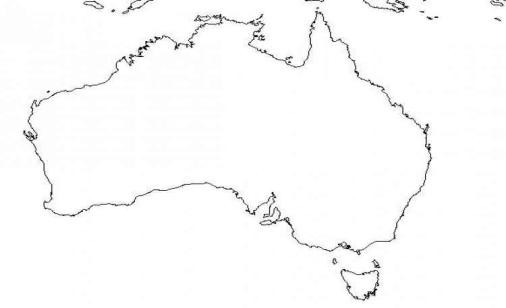 Перед вами стоит 2 задачи: 1 – выжить; 2 – создать комфортные условия для жизни».Алгоритм:Определить, что необходимо для выживания на острове (построить жилье, организовать питание, защиту, лечение и т.д.).После того, как установлен перечень работ, необходимых для выживания, определитьпрофессии, которые необходимы для обеспечения жизни на острове.Определить из перечисленных наиболее важные и необходимые профессии.Почему другие профессии не нужны для жизни на острове?Заполните пазл, определив свою составляющую формулы выбора профессии.Маршрутный лист команды № 3Распределить роли в группе:Руководитель (руководит работой).Дизайнер (оформляет пазл).«Хранитель времени» (следит за временем).Оратор (защищает продукт).Генераторы идей (выдвигают и претворяют идеи в практические дела).Вы совершаете путешествие на Марс. Вам предстоит стартовать с Земли, сделать вокруг нее виток, осмотреть Луну из иллюминатора и совершить посадку на Марсе.Чтобы отправиться в полет и подготовиться для встречи с инопланетянами, вы должны профессионально ответить на вопрос: «Чем я люблю заниматься?» Это нужно для того, чтобы в случае непредвиденной ситуации вы могли бы совершить остановку на любой планете и выполнять вид деятельности, который вам нравится и вы будете получать удовольствие.Для того необходимо пройти тест и определить свои интересы.Подсчитайте количество плюсов по каждому столбцу. Доминирование там, где больше плюсов. Значит, интерес выражен в данной сфере.Записать свои результаты в дневник самопознания.Заполните пазл, определив свою составляющую формулы выбора профессии.Дополнительный материал для команд. Пазл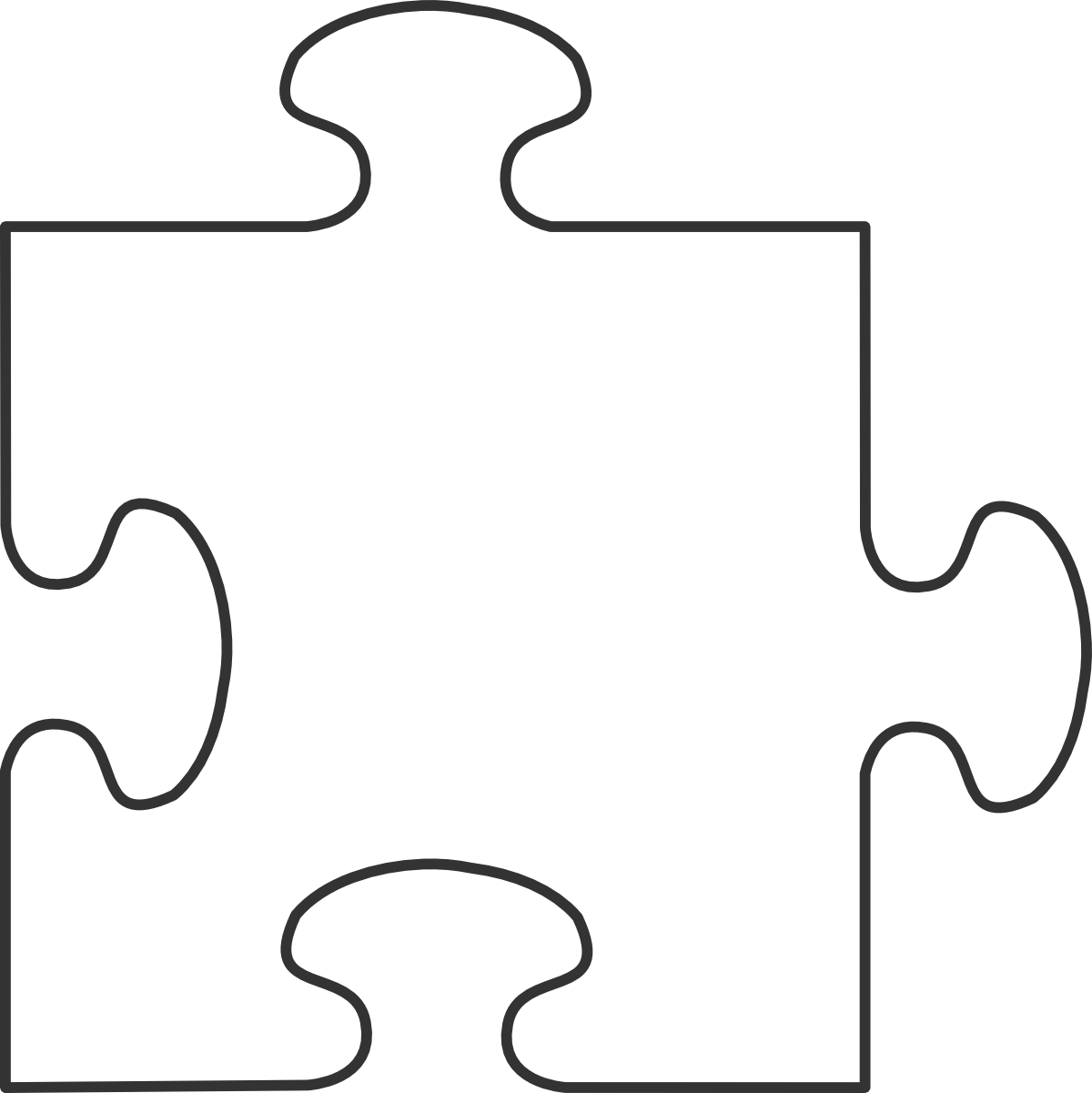 Карта интересов (для команды №2)Нравится ли решать логические задачи и задачи на сообразительность.Нравится ли слушать или читать самостоятельно сказки, рассказы, повести.Нравится ли петь, музицировать.Нравится ли заниматься физкультурой.Нравится ли вместе с другими детьми играть в различные коллективные игры.Нравится ли слушать или читать рассказы о природе.Нравится ли делать что-нибудь на кухне (мыть посуду, помогать готовить пищу).Нравится ли играть с техническим конструктором.Нравится ли изучать иностранный язык, интересоваться и пользоваться новыми незнакомыми словами.Нравится ли самостоятельно рисовать.Нравится ли играть в спортивные, подвижные игры.Нравится ли руководить играми.Нравится ли ходить в лес, на поле, наблюдать за растениями, животными.Нравится ли ходить в магазин за продуктами.Нравится ли слушать или читать книги о технике (машинах, космических кораблях).Нравится ли играть в игры с отгадыванием слов (названий городов, животных).Нравится ли самостоятельно сочинять истории, сказки, рассказы.Нравится ли соблюдать режим дня, делать зарядку по утрам.Нравится ли разговаривать с новыми незнакомыми людьми.Нравится ли ухаживать за аквариумом, растениями, домашними животными (кошки, собаки и другие), птицами, помогать им, лечить их.Нравится ли убирать за собой книги, тетради, игрушки.Нравится ли конструировать, рисовать проекты самолётов, кораблей.Нравится ли знакомится с историей (посещать исторические музеи).Нравится ли самостоятельно, без побуждения взрослых заниматься различными видами художественного творчества.Нравится ли читать или слушать книги о спорте, смотреть спортивные телепередачи.Нравится ли объяснять что-то другим детям или взрослым людям ( убеждать, спорить, доказывать своё мнение).Нравится ли ухаживать за домашними растениями.Нравится ли помогать взрослым делать уборку в квартире ( вытирать пыль, подметать пол и т.д.).Нравится ли считать самостоятельно, заниматься математикой в школе.Нравится ли знакомиться с общественными явлениями и международными событиями.Нравится ли участвовать в постановке спектаклей.Нравится ли заниматься спортом в секциях и кружках.Нравится ли помогать другим людям.Нравится ли работать в саду, на огороде, выращивать растения.Нравится ли помогать и самостоятельно шить, вышивать, стирать.Инструкция.Ответы на вопросы помещайте в клетках. Ответ на первый вопрос помещайте в клетке под номером 1, ответ на второй вопрос в клетке под номером 2 и т.д. Всего 35 вопросов. Если то, о чём говорится, вам не нравится, ставьте знак «-», если нравится – «+», если очень нравится, ставьте «++».Обработка результатов.Вопросы составлены в соответствии с условным делением склонностей учащегося на семь сфер:математика и техника (1-й столбик в листе ответов);гуманитарная сфера (2-й столбик);художественная деятельность;физкультура и спорт;коммуникативные интересы;природа и естествознание;домашние обязанности, труд по самообслуживанию.Обработка результатов.Сосчитайте количество плюсов и минусов по вертикали. Доминирование там, где больше плюсов.Листок самопознания для участников команды №1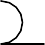 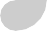 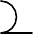 Листок самопознания 	у меня лучше всегополучаетсяЛисток самопознания для участников команды №3Листок самопознания 	Приложение 1.Возможные названия подсказок и описание заданий квеста1.	Подсказка «Зашифрованные слова». Задание: отгадать, какие известные пословицы русского языка зашифрованы картинками, вписать ответы в пустые клеточки, а затем с помощью выделенных букв составить ключевое слово.2.	Подсказка «Ребусы». Задание: разгадать ребусы, а затем из выделенных букв составить ключевое слово.3.	Подсказка «Символы стран мира» Задание: 1) отгадать, каким странам мира соответствуют данные символы; 2) расшифровать слово, обозначающее местонахождение следующей подсказки.4.	Подсказка «Ботанический филворд». Задание: 1) двигаясь от буквы к букве вверх или вниз, вправо или влево, найти в сетке названия 22 деревьев и кустарников, вычеркнуть их; 2) из оставшихся букв составить ключевое слово.5.	Подсказка «Шифр». Задание: Сначала с помощью ключа нужно расшифровать буквы, а затем составить из них слово.6.	Подсказка «Тест». Задание: чтобы узнать местонахождение следующей подсказки, нужно ответить на вопросы теста и вписать соответствующие правильным ответам буквы в пустые клеточки.7.	Подсказка «Цветная путаница». Задание: восстановить  перепутанные названия цветов, вписать ответы в пустые клеточки, и тогда по вертикали можно будет прочитать ключевое слово.8.	Подсказка «Спортивная». Задание: разгадать кроссворд, вписав в него названия всех видов спорта, изображённых на картинках, а затем из выделенных букв составить ключевое слово.9.	Подсказка «Пазл». Организатору квеста нужно разрезать картинку по пунктирным линиям и спрятать кусочки пазла в выбранном месте (согласно придуманной цепочке поиска). Задача игроков – собрать пазл и по восстановленной картинке узнать место, где находится следующая подсказка.10.	Подсказка «Перевёртыши ТВ-передач». Задание: отгадать перевёрнутые названия известных ТВ-передач. Пример подсказки: «Кавказские чебуреки» («Уральские пельмени»)11.	Подсказка «Крылатые фразы из кинофильмов». Задание: вспомнить, из каких известных фильмов приведены фразы, вписать названия фильмов в пустые клеточки, а затем из выделенных букв составить ключевое слово.12.	Подсказка «Сказочные объявления». Задание: нужно отгадать, кому из известных сказочных персонажей принадлежат эти шуточные объявления; вписать имена сказочных героев в пустые клеточки; из выделенных букв составить два слова и узнать, где находится следующая подсказка. Пример из подсказки: Предлагаю услуги по проведению огненного и пиротехнического шоу. Незаменимый работник! Пригласив меня, вы оцените поговорку: «Одна голова – хорошо, а несколько – лучше!» (Змей Горыныч).13.	Подсказка «В мире животных». Задание: отгадать, кому из представителей животного мира наиболее всего подходят приведенные ниже поговорки в качестве девизов, вписать ответы в пустые клетки, а затем из выделенных букв составить ключевое слово. Пример из подсказки: «Горбатого могила исправит!» (верблюд).11 АК6 Ф7 АВ2 Ш4 СУЛ9 КААО5 КТЁ8 РИР1 СП3 ОСОБНОС10 ТИАККНЛОУЗ0УНАТАОЛШАРМКЯБККТИБОААИРКЛЬЛАМузыкантХудожникАрхитекторПамятьПамятьПамятьМузыкальные способностиХудожественныеспособностиМатематическиеспособностиМышлениеМышлениеМышлениеВоображениеВоображениеВоображение1167249581310МузыкантХудожникАрхитектор12345678910111213141516171819202122232425262728293031323334351234567891011121314151617181920212223242526272829303132333435